AVISO N° 23/2023 CHAMAMENTO PÚBLICO PARA COTAÇÃO DE PREÇOSPROCESSO DE DISPENSA DE LICITAÇÃO Nº 23/2023-CMROBJETO: Moveis planejados;A CÂMARA MUNICIPAL DE RIACHINHO, ESTADO DE MINAS GERAIS, no uso de suas atribuições legais, considerando a necessidade de promover processos transparentes em face das contratações DIRETAS através de DISPENSA DE LICITAÇÃO com fundamento no Art. 75, II da Lei Nº 14.133/21, torna público que realizará Chamamento Público para convocação de Pessoas Jurídicas para apresentarem propostas para o serviço supracitado, conforme especificações e quantidades estabelecidas abaixo: Obs. Segue abaixo os anexos de medidas dos itens acima.Prazo para recebimento de proposta é até 06/04/2023. Através do e-mail: camara.riachinho@hotmail.com ou pessoalmente na sede da Câmara Municipal de Riachinho junto ao Departamento de Administração e Finanças, localizado na Rua Governador Valadares n° 391, horário de 08:00h às 13:00h.AOS INTERESSADOS: A PROPOSTA À PRESENTE COTAÇÃO DE PREÇOS DEVERÁ CONTER, MINIMAMENTE:a) Nº do processo constante no cabeçalho dessa cotação b) CNPJ e Razão Social do estabelecimento/empresa/prestador; c) Endereço completo do estabelecimento/empresa/prestador; d) Telefones de contato, e número de Fax, se houver; e) Endereço Eletrônico (e-MAIL); f) Prazo de validade da proposta de preços (mínimo de 60 dias); g) Nome, carimbo e assinatura de representante e/ou responsável pela proposta de preços apresentada; h) TODOS OS PRODUTOS PROPOSTOS DEVERÃO CONTER A INDICAÇÃO DE MARCA E MODELO OFERTADO, E ATENDER À DESCRIÇÃO E ESPECIFICAÇÕES NESTE DOCUMENTOOBSERVAÇÃO: Para todos os preços e valores propostos, entende-se estarem inclusos os custos, impostos e fretes (Preço CIF). Solicitamos, por gentileza, que nos seja dado retorno no prazo máximo de 03 dias úteis.MODELO PROPOSTA DE PREÇOS RAZÃO SOCIAL: _______________________________________________ CNPJ: ___________________/_______    Tel.: (____) __________-________ E-mail: ________________________________________________________Endereço:______________________________________________________Responsável:____________________________________________________ Apresentamos a presente proposta de preços, observadas as condições e especificações recebidas, válida por 60 (sessenta) dias, a contar desta data, na forma de simples cotação realizada pela CÂMARA MUNICIPAL DE RIACHINHO-MG, inscrita no CNPJ/MF sob o Nº. 25.222.217/0001-77, referente ao Processo de Dispensa de Licitação n° _____________. Observações:Riachinho /MG, _____ de ______________ de 2023.Atenciosamente, Carimbo CNPJ e assinatura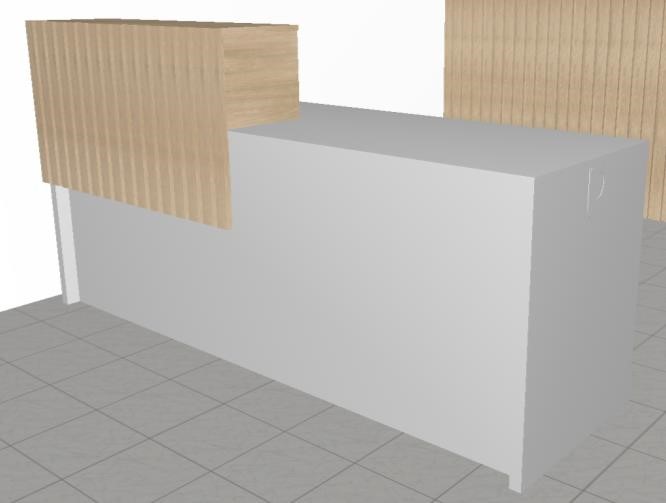 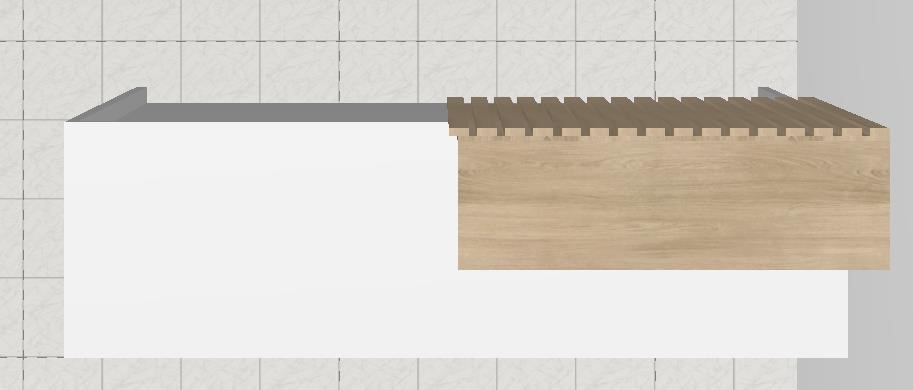 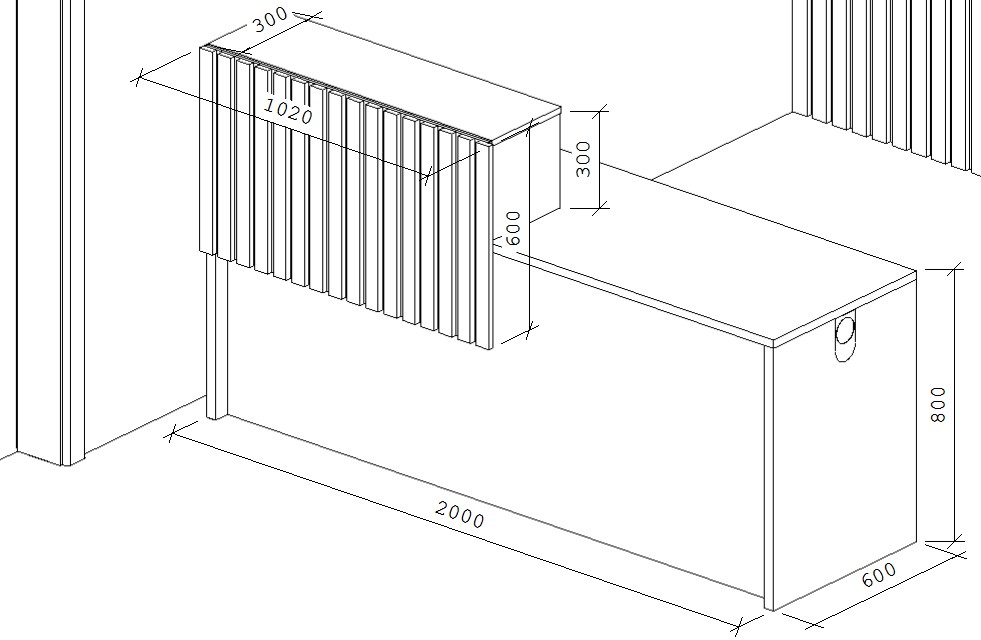 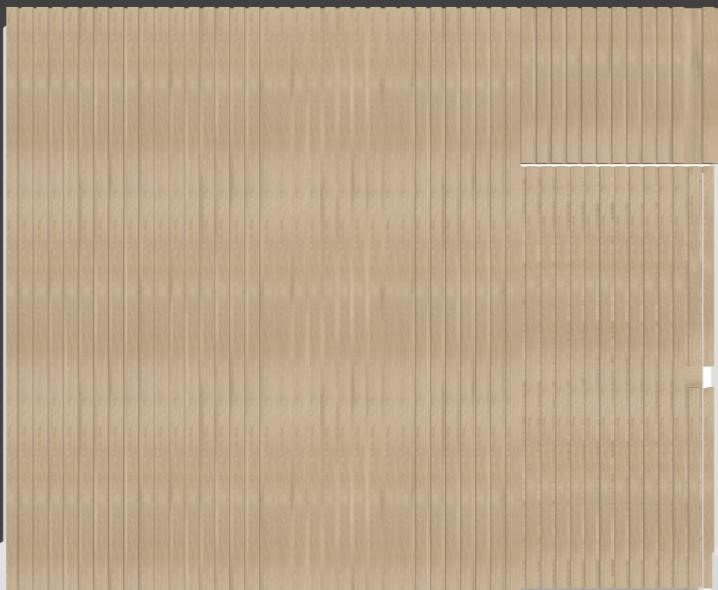 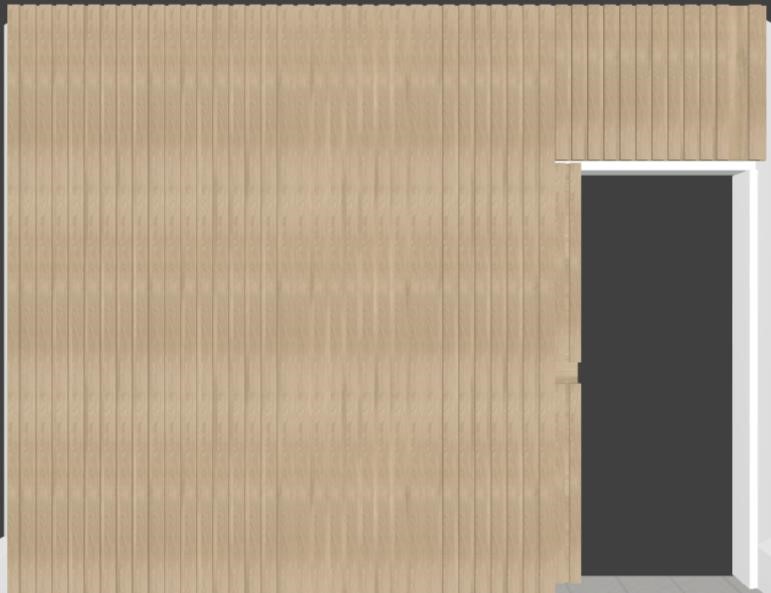 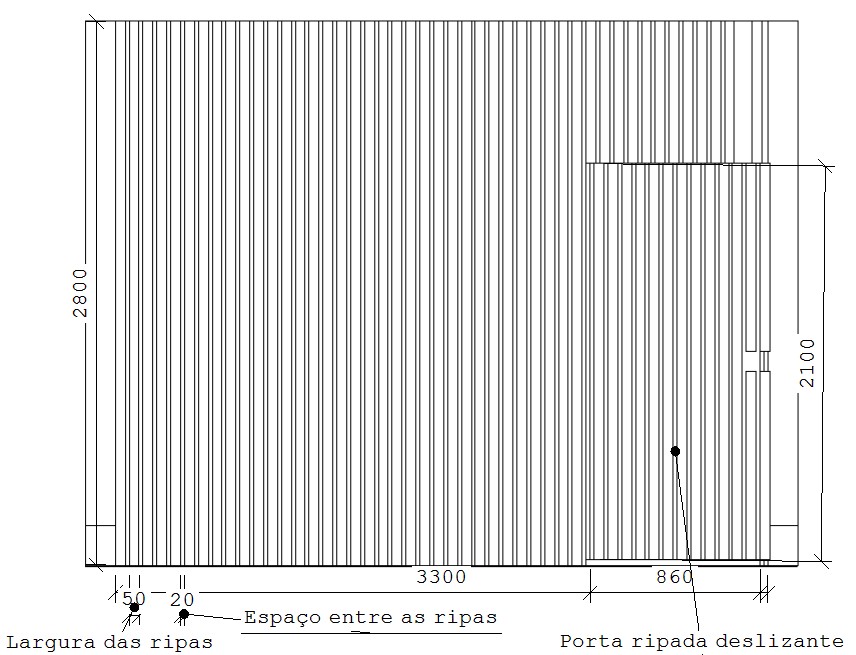 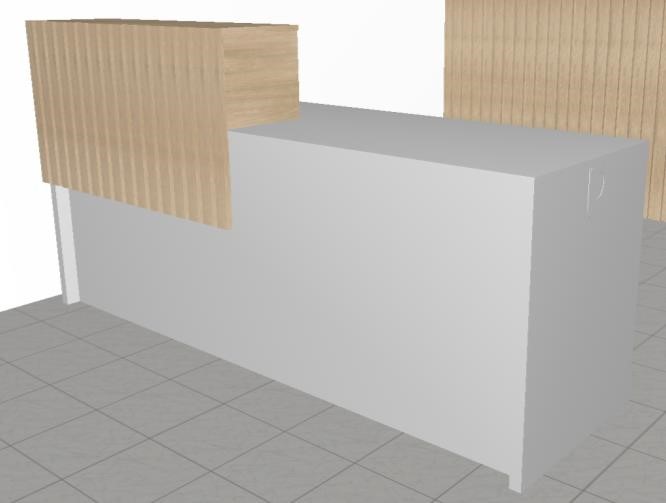 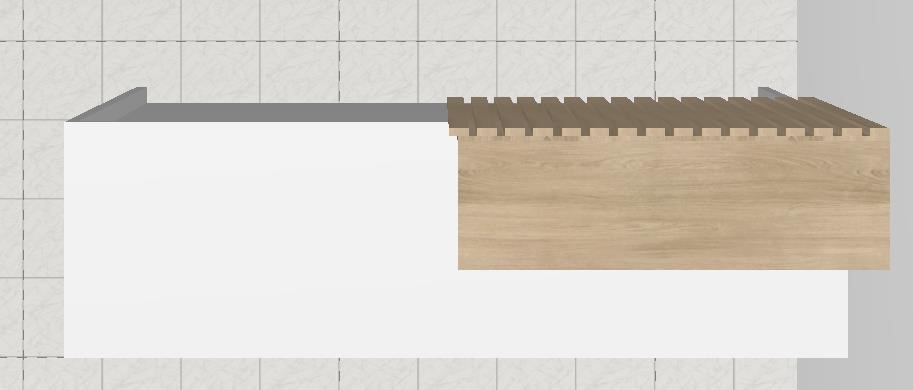 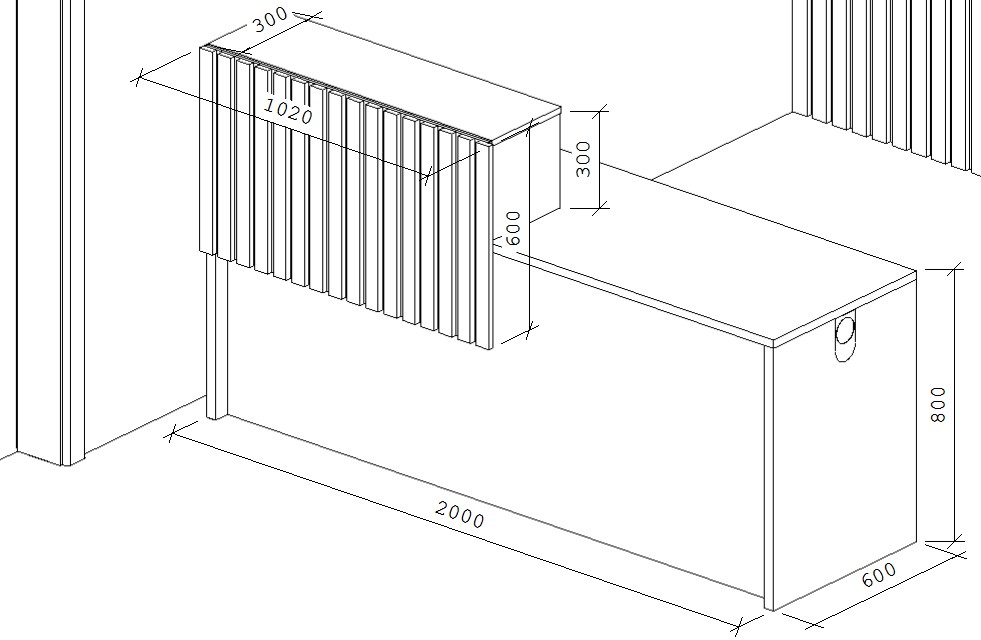 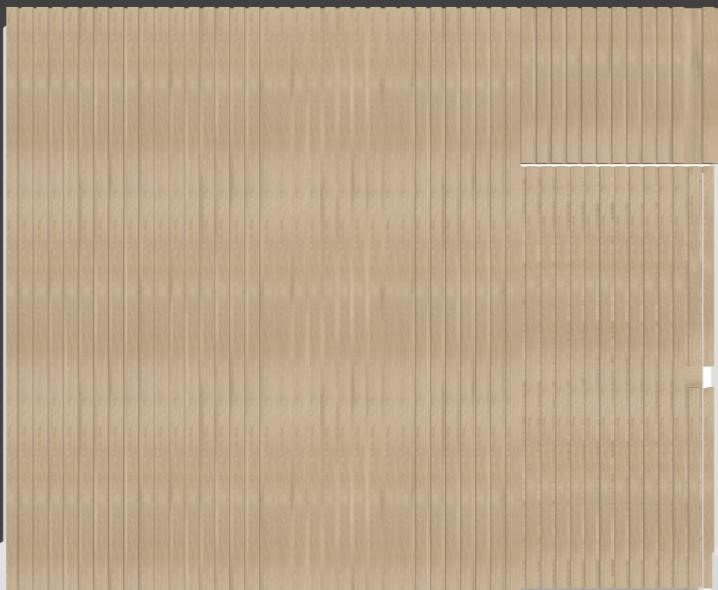 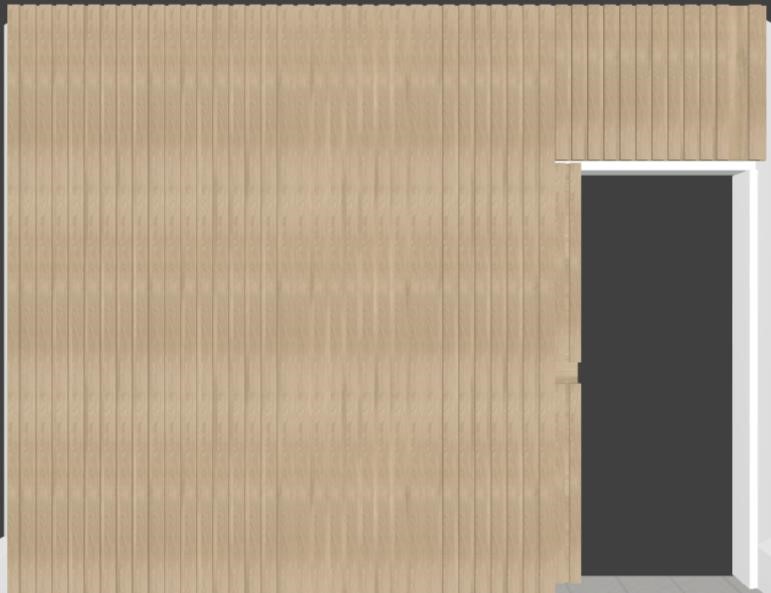 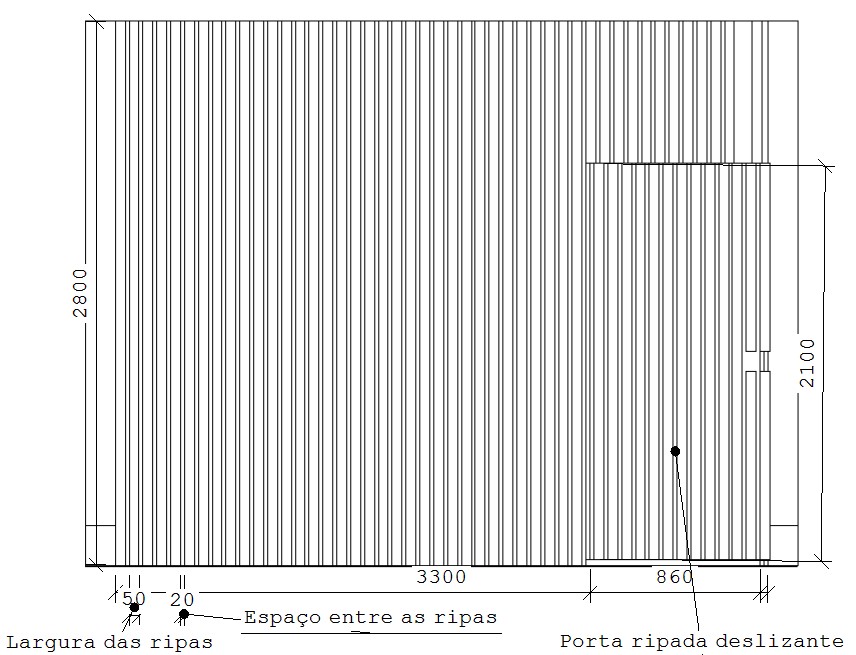 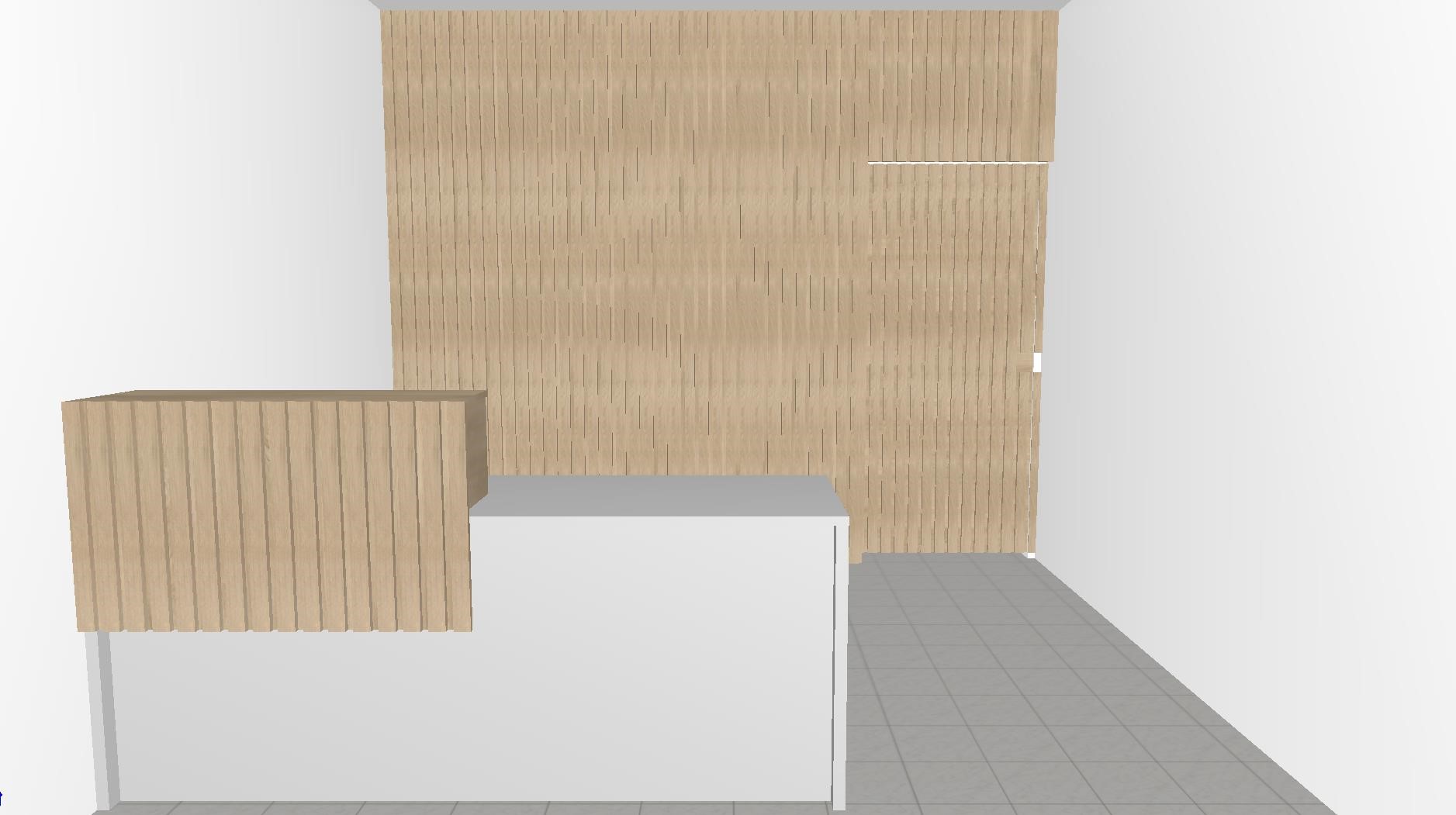 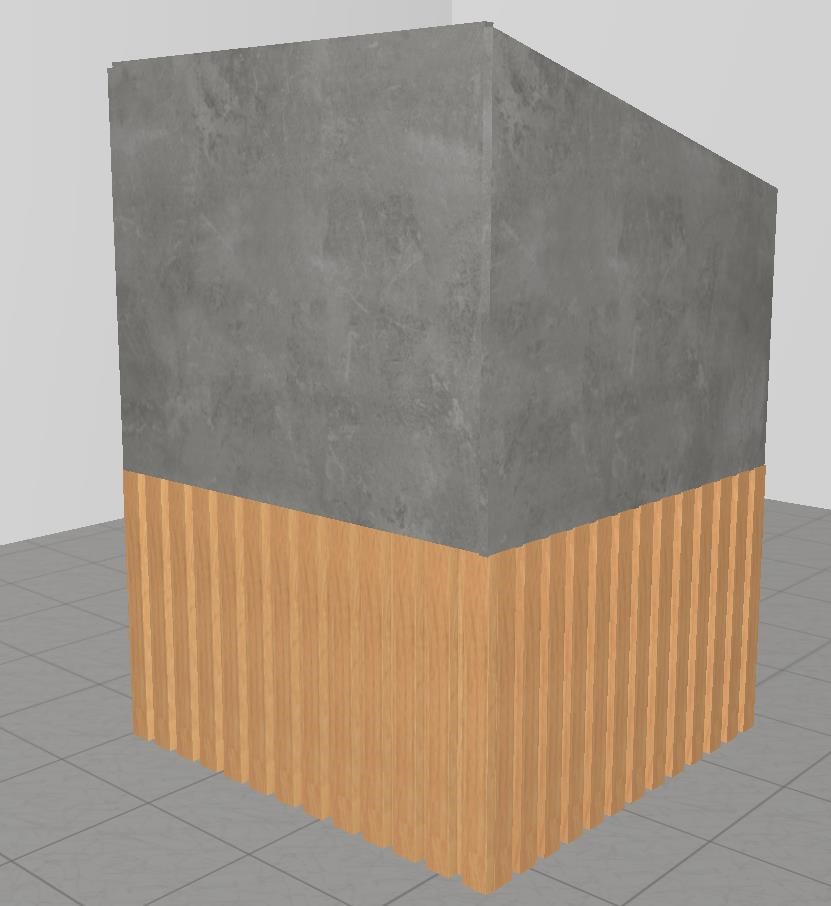 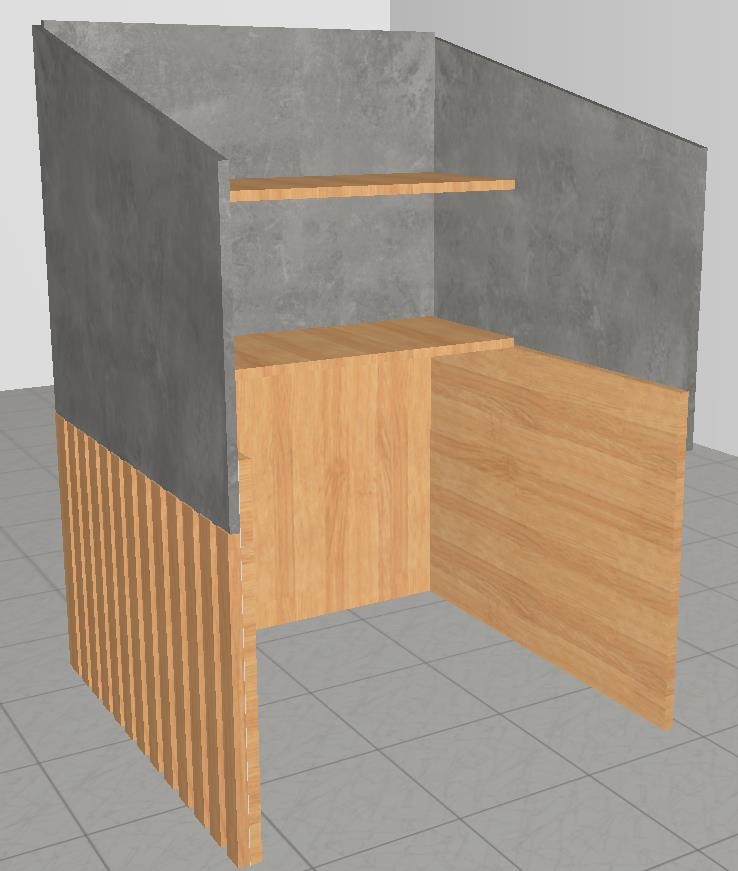 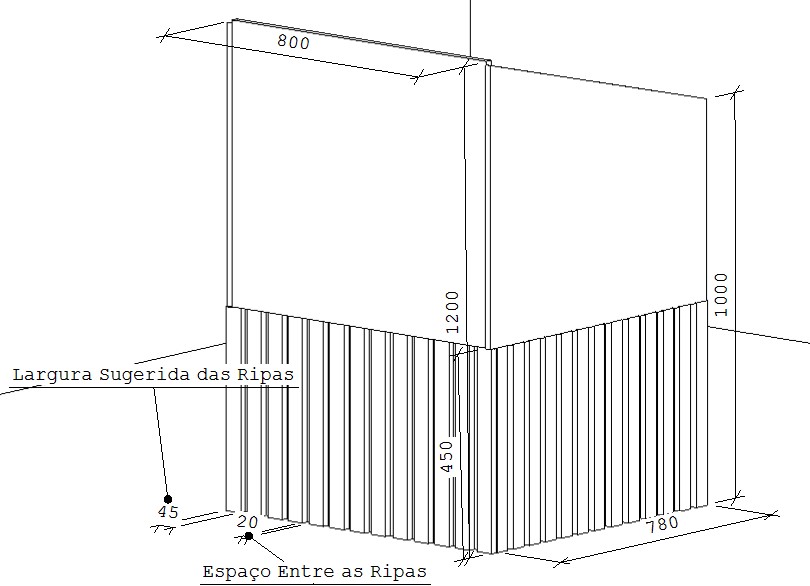 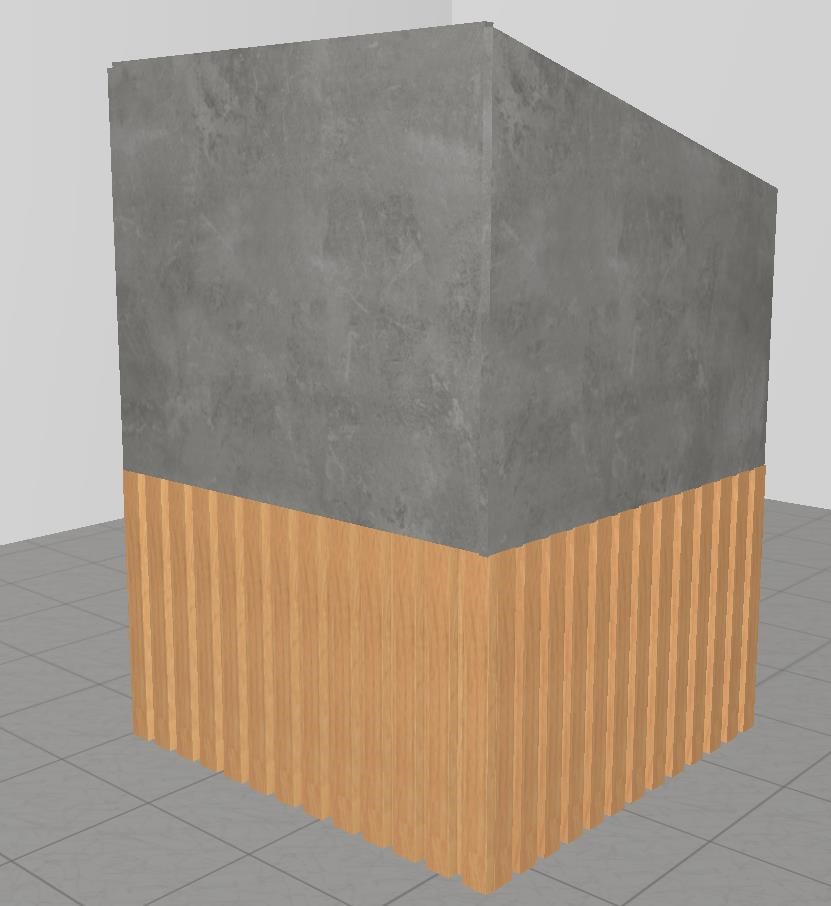 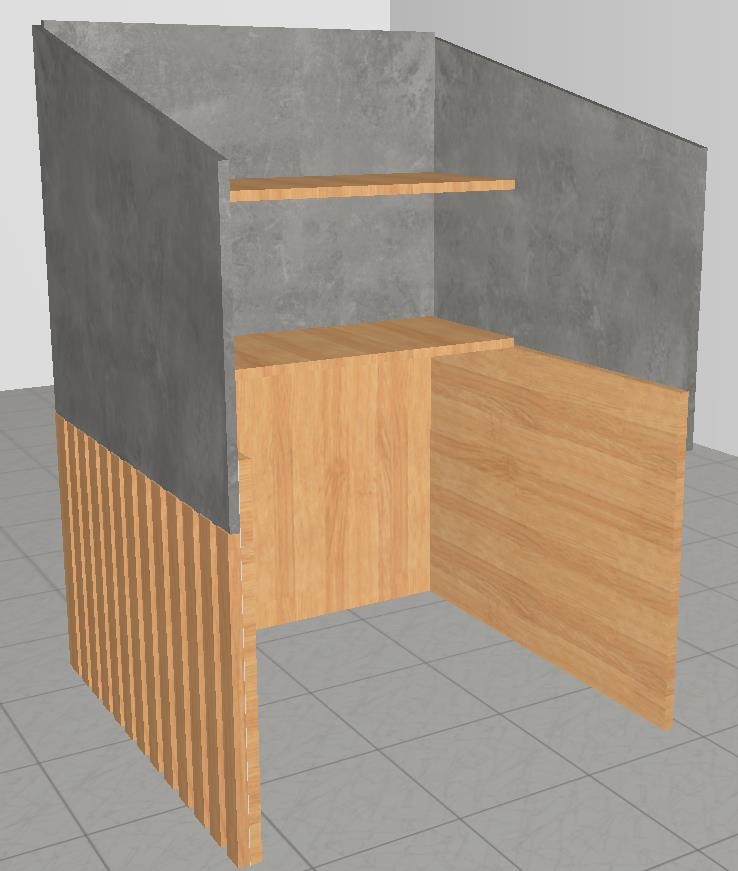 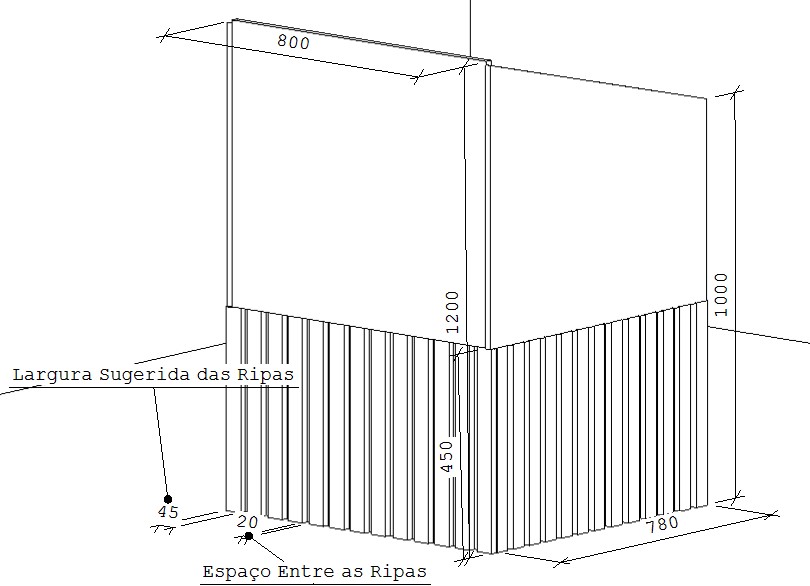 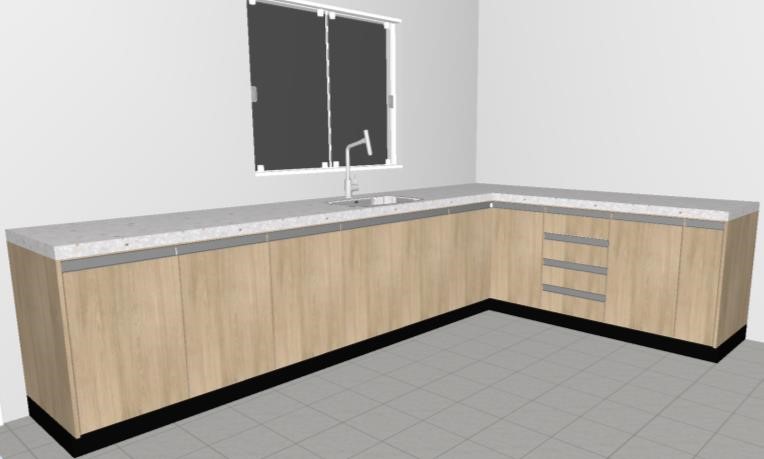 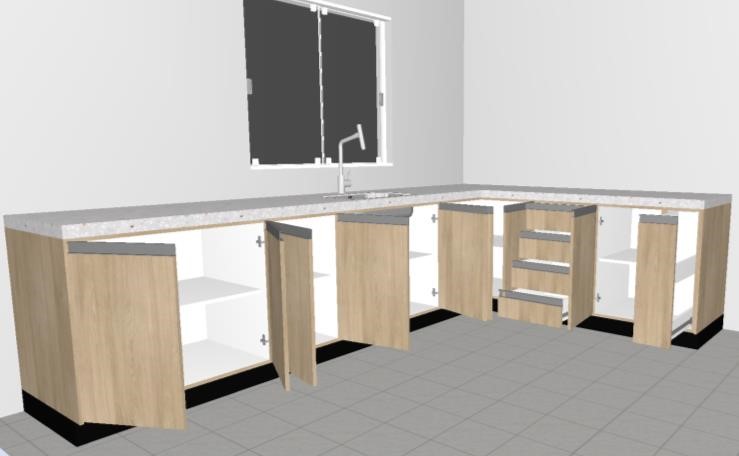 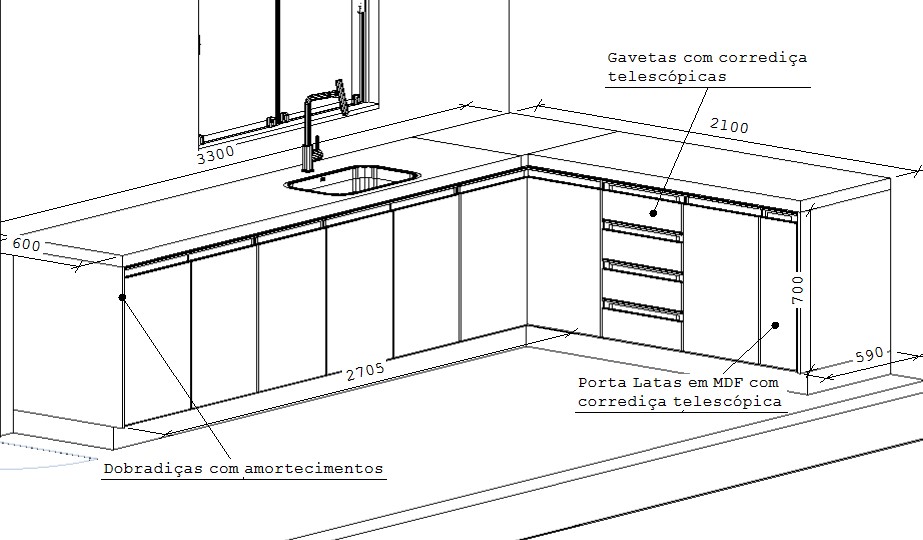 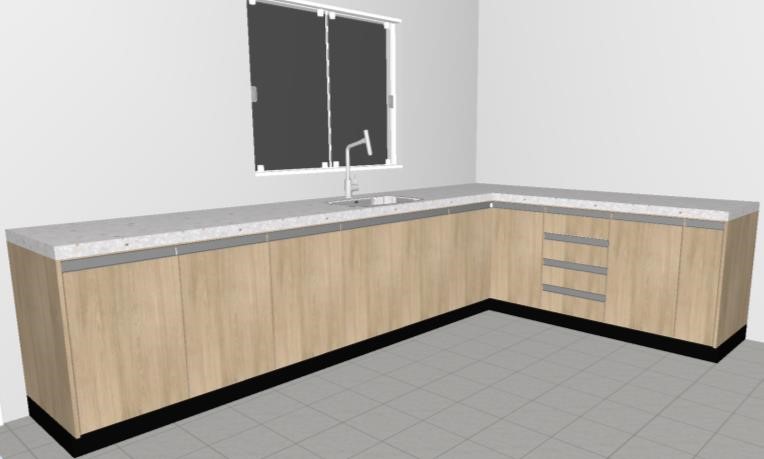 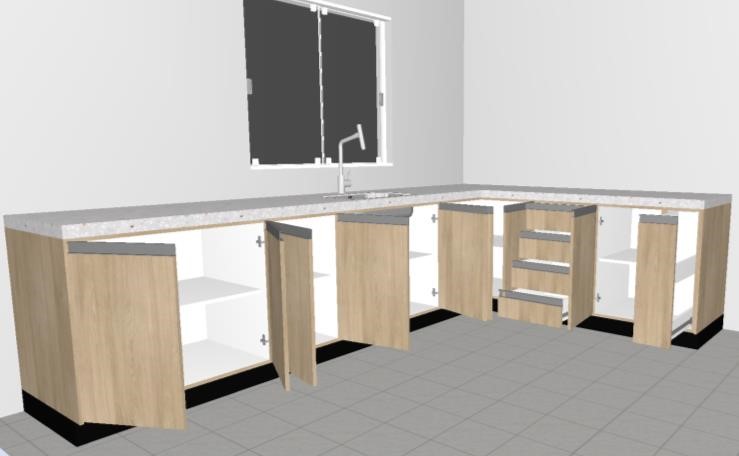 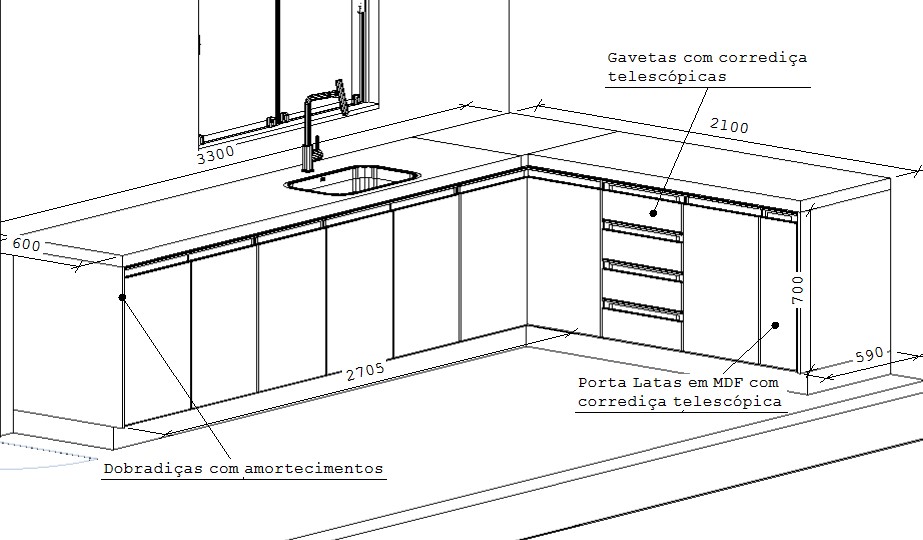 ItemQuantidadeDescrição do objeto/serviço0101Mesa recepção027,3Painel ripado0301Porta ripada deslizante0401Armário de cozinha0501Tribuna0601Quadro de avisosItemQuantidadeDescrição do objetoValor UnitárioValor TotalValor TotalValor TotalValor TotalValor TotalR$ITEM DESCRIÇÃO DIMENSÃO (mm) 01 Mesa recepção2000x600x1000 02 Painel Ripado 3000x2750x30 03 Porta Deslizante 2100x860x30 ITEM DESCRIÇÃO DIMENSÃO 05Tribuna do Plenário 800x800x1200 06Quadro de avisos1500x1000ITEM DESCRIÇÃO DIMENSÃO (mm) 04Armário Cozinha 6000x700x600 